A Mission Congregation of the ELCATrinity Evangelical Lutheran ChurchP. O. Box 64 - 8520 Oakes Rd - Pitsburg, Ohio 45358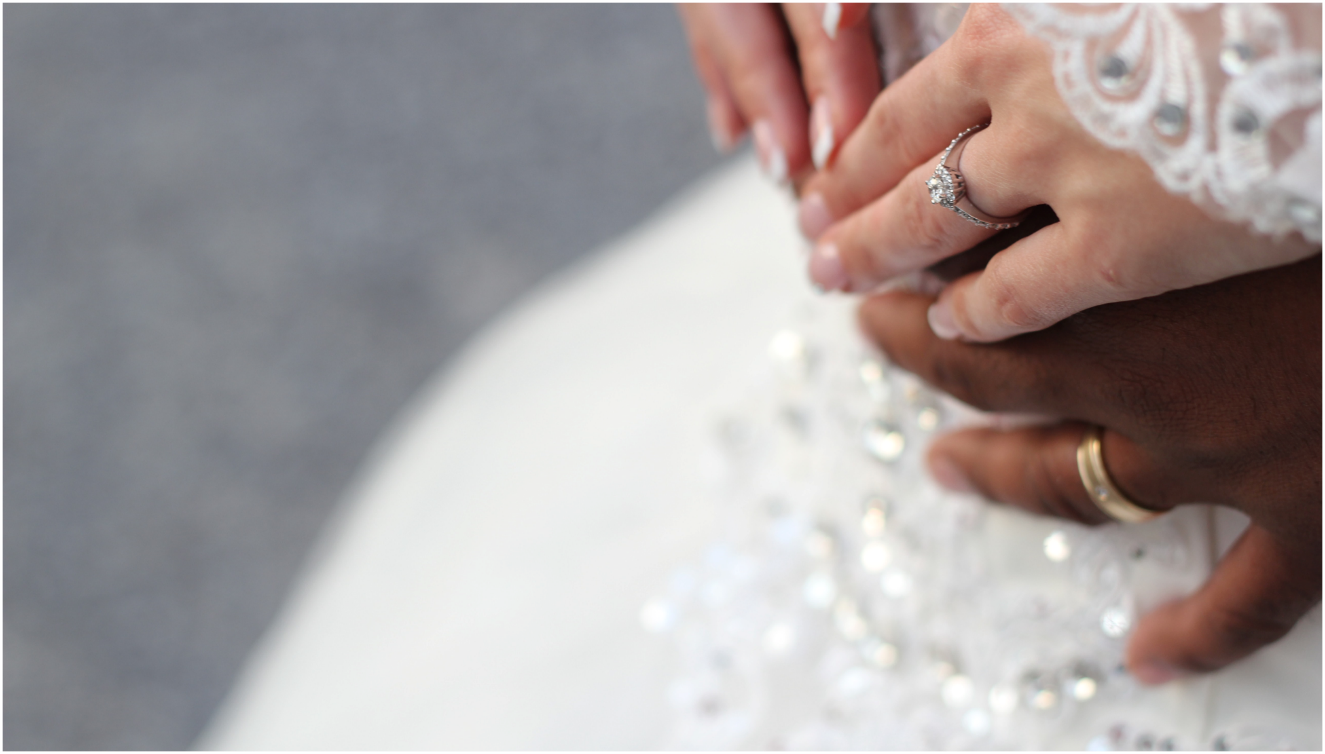 John 2:1-11January 9, 2022Scan with your Smartphone and link to our web page, our Facebook page, and our YouTube Channel.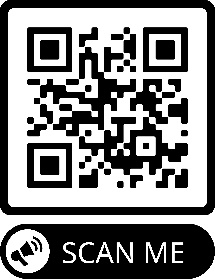 Prelude                                                                                         Roxanne GroffOffice of the Acolyte and Ringing of the BellWelcome 		                                                            Pastor Mel MusserCONFESSION AND FORGIVENESSAll may make the sign of the cross, the sign marked at baptism, as the presiding minister begins.P:	We confess our sins before God and one another.Pause for silence and reflection.L:	Merciful Lord,C:	We come before you with heavy hearts. We do not always follow our Savior’s lead. We insist on our own way, putting worldly things before you. We doubt, we discriminate; we scatter—preferring darkness to the brilliance of your truth. For all this we ask your mercy and forgiveness, that our hearts may be made clean again. Amen.L:	As a loving shepherd gathers his sheep, so our Lord protects and cares for us. As patient as a parent for a wayward child, so is God’s mercy for us. Let us rejoice that we have received forgiveness, and that every day our Lord seeks to renew us in the image of our Creator, in the name of the Father, Son, and Holy Spirit. C:  Amen.HYMN OF PRAISE       Sons of Thankfulness and Praise   LBW 90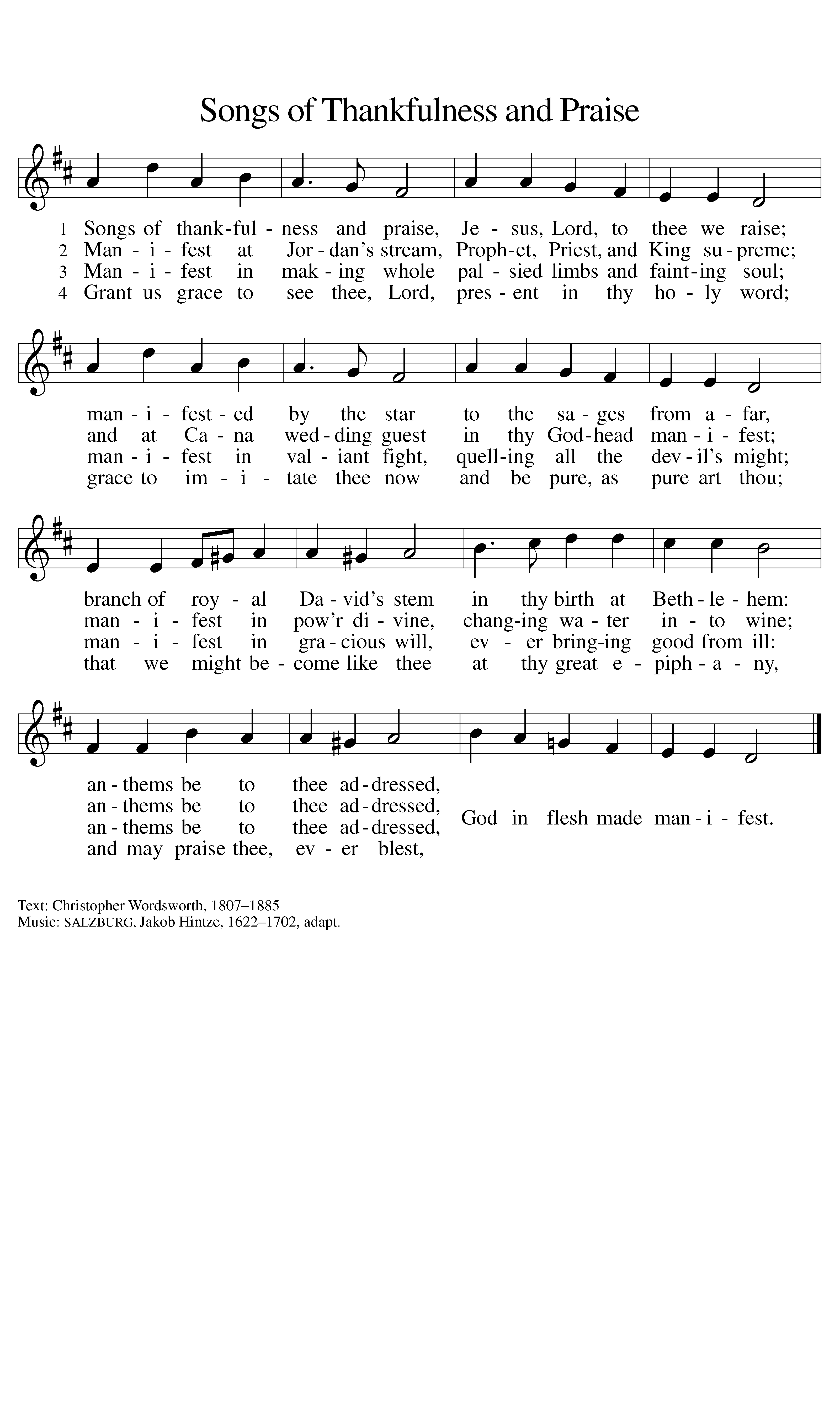 APOSTOLIC GREETINGP:	The grace of our Lord Jesus Christ, the love of God, and the communion of the Holy Spirit be with you all.C:	And also with you.PRAYER OF THE DAYP:	Let us pray…  Holy God, you rejoice with us when we celebrate our relationships. When Jesus turned water into wine, he honored the hosts. Teach us to honor our relationships as Jesus did.C:	Amen.CHILDREN’S MESSAGETheme:  Scripture:  Object:  SCRIPTURE READING:   John 2:1-11P:	Our scripture reading for this day is from the Gospel according to John, the 2nd chapter.C:	Glory to you O Lord.On the third day there was a wedding in Cana of Galilee, and the mother of Jesus was there. 2Jesus and his disciples had also been invited to the wedding. 3When the wine gave out, the mother of Jesus said to him, “They have no wine.” 4And Jesus said to her, “Woman, what concern is that to you and to me? My hour has not yet come.” 5His mother said to the servants, “Do whatever he tells you.” 6Now standing there were six stone water jars for the Jewish rites of purification, each holding twenty or thirty gallons. 7Jesus said to them, “Fill the jars with water.” And they filled them up to the brim. 8He said to them, “Now draw some out, and take it to the chief steward.” So they took it. 9When the steward tasted the water that had become wine, and did not know where it came from (though the servants who had drawn the water knew), the steward called the bridegroom 10and said to him, “Everyone serves the good wine first, and then the inferior wine after the guests have become drunk. But you have kept the good wine until now.” 11Jesus did this, the first of his signs, in Cana of Galilee, and revealed his glory; and his disciples believed in him.P:	This is the Word of the Lord.C:	Praise to You, O Christ (Spoken)SERMON							    Mr. Dean ThompsonSilence may be kept for meditation…APOSTLE’S CREEDThe Nicene Creed is said on all festivals and on Sundays in the seasons of Advent, Christmas, Lent, and Easter. The Apostles’ Creed is said at other times. The Creed is omitted here if the service of Holy Baptism or another rite with a creed is used.C:	I believe in God, the Father almighty, creator of heaven and earth.  I believe in Jesus Christ, his only Son, our Lord.  He was conceived by the power of the Holy Spirit and born of the virgin Mary.  He suffered under Pontius Pilate, was crucified, died, and was buried.  He descended into hell.  On the third day he rose again.  He ascended into heaven, and is seated at the right hand of the Father.  He will come again to judge the living and the dead.  I believe in the Holy Spirit, the holy catholic Church, the communion of saints, the forgiveness of sins, the resurrection of the body, and the life everlasting.  Amen.  Or, He descended to the dead.PRAYERS OF INTERCESSIONL:	We pray for the church, the world, and all those in need.A brief silence.L:	Lord, you are capable of turning the ordinary into something miraculous. Bolster our faith and give us confidence to do whatever it is that you require, that your glory might be shown through the humblest of acts. Wondrous God,C:	Hear our prayer.L:	You have given us blessings far beyond our imagination, and joys which surpass our own powers to produce. Gladden our hearts with the fruits of your creation, given to be enjoyed, cherished, and shared. Wondrous God,C:	Hear our prayer.L:	Sometimes we need encouragement to carry out those things of which you have made us capable. Use us and others to call forth the best and highest purpose in each other, even when we don’t feel so inclined. Wondrous God,C:	Hear our prayer.L:	You have fed us with the best, and blessed us with life abundant. Bring healing where there is suffering, infirmity, or lack of any kind. We lift up especially... Wondrous God,C:	Hear our prayer.L:	Your saints keep constant company around your throne, with joy surpassing any earthly celebration. Encourage our faith through their example, and save us a place at your heavenly table. Wondrous God,C:	Hear our prayer.Here other petitions may be offered.P:	All things we place in your trustworthy hands, knowing that our concerns, our desires, and our loved ones are safe in your keeping. Through Jesus’ name we pray.C:	Amen.SHARING OF THE PEACE(The Sharing of the Peace that began when the congregation arrived is now shared with the Pastor at this time...)P:	The peace of the Lord be with you always.C:	And also with you.OFFERING PRAYERWhile the congregation is still standing say:P:	Instead of passing the offering plate, we ask you to please place your offering in the Offering Plates conveniently located on your way out of worship.  For those worshipping with us from their vehicles, there is an offering basket located near the back door of the church and for those worshipping online if you go to www.pitsburgtlc.org you can make your offering online.  P:	So, let’s pray for the offerings we receive this day….  You provide for our needs, down to the smallest of minutiae.  May we never doubt that each act of kindness, each gift of love is blessed with your grace and received with thanksgiving.  Bestow your blessing upon these offerings, and all those who give them, that we may be joined to one another in love, wherever we may be in this wide world. In Jesus’ name we pray.C:	Amen.THE LORD’S PRAYERP:	We are united together by this heavenly food, which is the Body and Blood of our Savior Jesus Christ.  So, let us pray as Jesus taught… C:	Our Father, who art in heaven, hallowed be thy name, thy kingdom come, thy will be done, on earth as it is in heaven.  Give us this day our daily bread; and forgive us our trespasses, as we forgive those who trespass against us; and lead us not into temptation, but deliver us from evil.  For thine is the kingdom, and the power, and the glory, forever and ever.  Amen.ANNOUNCEMENTSSENDING BLESSINGP:	May you be filled with the wonder of Mary, the obedience of Joseph, the joy of the angels, the eagerness of the shepherds, the determination of the magi, and the peace of the Christ child. Almighty God, Father, ☩ Son, and Holy Spirit bless you now and foreverC:	Amen.SENDING HYMN           Joyful, Joyful, We Adore Thee		LBW 554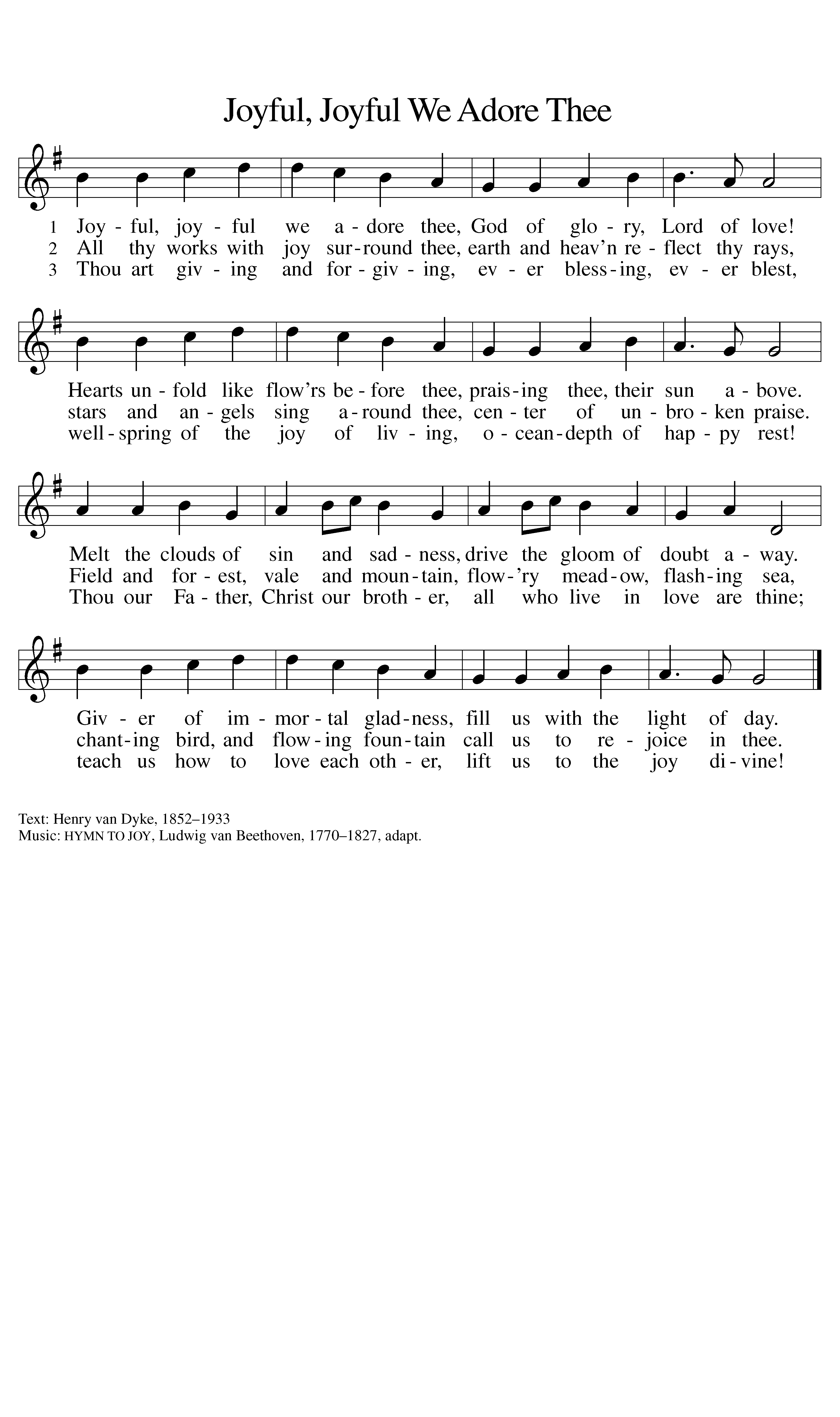 DISMISSALP:	Until the next time we gather together as God’s people to offer our worship and praise, depart in Christ’s Love.C:	Seeking, welcoming, and serving all.  Amen!POSTLUDE                                                                                 Roxanne GroffCopyright © 2022 Augsburg Fortress. All rights reserved. Reprinted by permission under Augsburg Fortress Liturgies Annual License #SAS023830.  New Revised Standard Version Bible, Copyright © 1989, Division of Christian Education of the National Council of the Churches of Christ in the United States of America. Used by permission. All rights reserved.  Revised Common Lectionary, Copyright © 1992   Consultation on Common Texts, admin Augsburg Fortress. Used by permission.Trinity Worship Assistants and Staff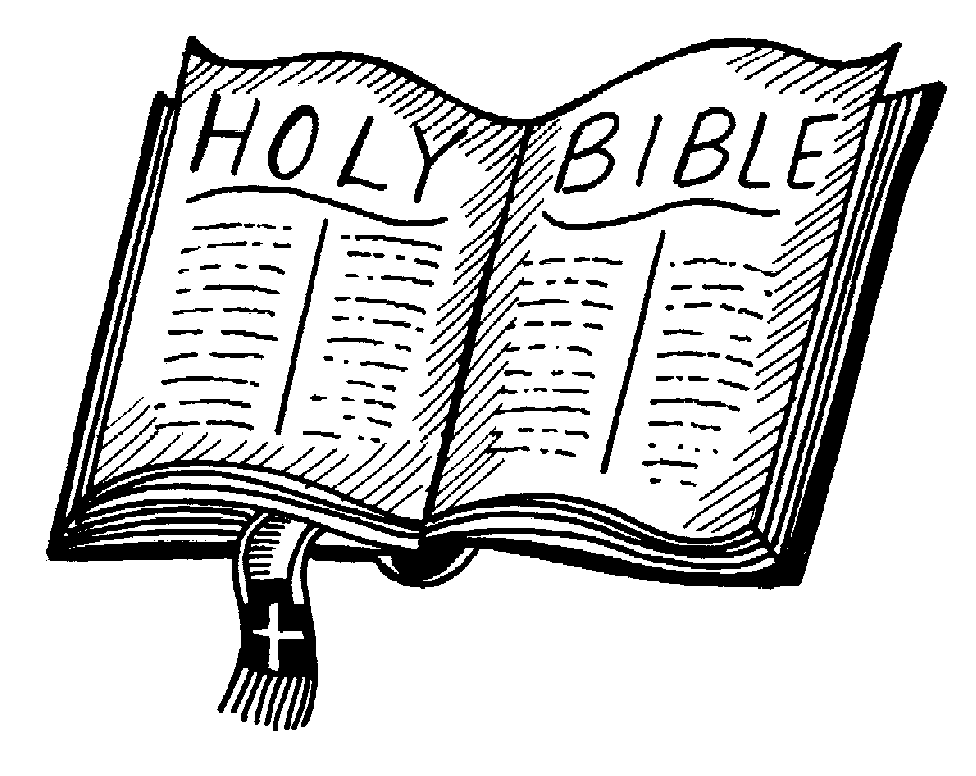 Trinity is on the Air at FM 88.3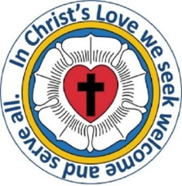 If you are near the Church on Sunday morning, you can tune in to FM 88.3 at 10:30 AM and hear the sermon from your car. This Week @ Trinity – December 5 thru December 12, 2021Sun, December 5	10:30 am	Worship Service 		11:30 am	Children’s Program PracticeWed, December 8	6:30 pm	Christian Education Team Meeting				6:30 pm	Confirmation ClassFri, December 10	3:30 pm	FISH Choice Food PantrySat, December 11	10:00 am	Children’s Program Dress RehearsalSun, December 12	10:30 am	Worship Service- Children’s Christmas ProgramAROUND THE PARISHHoly Communion Delivery Available to ALL:If you or anyone you know would like to have Holy Communion delivered to a home or place of business, please call Pastor Mel at 937-626-7100.  He will bring a prefilled communion chalice including both sanctified wine and a morsel of bread all prepackaged from the Concordia True Vine company.  This is a safe way to stay connected to your brothers and sisters in Christ.  Trinity Contact InfoMinistersAll the People of TrinityOrganistRoxanne GroffLectorAcolyteParrish NursePJ MusserCustodianMark GroffSecretarySharon FourmanFacebook Live RecorderAltar FlowersPastor:Mel MusserEmail:pastor@pitsburgtlc.org Cell Phone:937-626-7100Secretary:Sharon FourmanEmail:secretary@pitsburgtlc.orgOffice Hours:By AppointmentOffice Phone:937-692-5670 Website:www.pitsburgtlc.org